During the period from 02/01/2017 to 02/28/2017 the Commission accepted applications to assign call signs to, or change the call signs of the following broadcast stations. Call Signs Reserved for Pending Sales Applicants New or Modified Call SignsPUBLIC NOTICE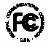 PUBLIC NOTICEReport No. 600Media Bureau Call Sign Actions03/14/2017Call SignServiceRequested ByCityStateFile-NumberFormer Call SignKADHAMPENTECOSTAL CHURCH OF GODMURRAYUTBAL-20170119ABGKRRFRow NumberEffective DateCall SignServiceAssigned ToCityStateFile NumberFormer Call Sign102/01/2017KGHZDTSCHURZ COMMUNICATIONS, INC.SPRINGFIELDMOKSPR202/01/2017KJBS-LPFLMENA PUBLIC SCHOOL BOARDMENAARKRMN-LP302/01/2017KQDEAMANDERSON RADIO BROADCASTING, INC.EVERGREENMTKYWL402/01/2017KSPR-LDLDGRAY TELEVISION LICENSEE, LLCSPRINGFIELDMOKYCW-LD502/01/2017KYCW-LDLDGRAY TELEVISION LICENSEE, LLCBRANSONMOK25BD-D602/01/2017KYLG-LPFLNORTH LONGVIEW HISPANIC EDUCATION FAMILY FUNDATIONLONGVIEWTX20131115ANANew702/01/2017WLRBFMEDUCATIONAL MEDIA FOUNDATIONGOOCHLANDVA20161101AAYWZEZ802/01/2017WPBBFMWPOW LICENSE LIMITED PARTNERSHIPHOLMES BEACHFLWBRN-FM902/02/2017KAZKFMST. PAUL CULTURAL BROADCASTING, INC.WILLCOXAZ20071019BAYNew1002/02/2017KBHJFMNORTHWAY BROADCASTING, LLCBLYTHECA20120530ANWNew1102/02/2017KKGXAMR & R RADIO CORPORATIONPALM SPRINGSCAKPSI1202/02/2017KULG-LDLDDTV AMERICA CORPORATIONSpringfieldMOK27LA-D1302/02/2017WLZXAMSAGA COMMUNICATIONS OF NEW ENGLAND, LLCEAST LONGMEADOWMAWHNP1402/03/2017KINF-LPFLSACRED HEART CATHOLIC CHURCH PARISH COUNCILPALESTINETX20131115ATRNew1502/03/2017KSET-LDLDDTV AMERICA CORPORATIONMIDLANDMIW25ET-D1602/03/2017KUYI-LPFLTHE HOPI FOUNDATIONUPPER MOENCOPIAZ20131114BUGNew1702/03/2017WSDX-LPFLBRANDON COMMUNITY BROADCASTING INCBRANDONFL20131114BJYNew1802/03/2017WSJQFMST. JOSEPH'S RADIO STATION, INC.PASCOAGRI20071022BSINew1902/03/2017WUET-LDLDKING FORWARD, INC.SavannahGAW43CY-D2002/06/2017KCFS-LPFLCAMELON FOUNDATIONEL DORADO HILLSCA20131114BWCNew2102/06/2017KNHP-LPFLNEW HARVEST TRANSFORMATION CENTERCORPUS CHRISTITX20131031AEFNew2202/06/2017KVNX-LPFLRUSTING SPROCKET ARTVANCOUVERWA20131114BTGNew2302/06/2017WBOWAMMIDWEST COMMUNICATIONS, INC.PARISILWPRS2402/07/2017KSEJ-LPFLRALPH SALAZAR VICTORY MINISTRIESVICTORIATX20131113AQQNew2502/07/2017KWWE-LDLDLAKE CHARLES TELEVISION, LLCLAKE CHARLESLAK19JB-D2602/07/2017WSJZ-LDLDENGLE BROADCASTING, LLCREHOBOTHDEW33DP-D2702/07/2017WTNE-LPFLDWELLING PLACE CHURCH, INC.CLEVELANDTNWTNG-LP2802/07/2017WTNG-LPFLWORLD HARVEST OUTREACH MINISTRIES INTERNATIONALCLEVELANDTNWTNE-LP2902/08/2017KSBKFMMAINSTREET BROADCASTING COMPANY, INC.BLANCACOKAPK3002/08/2017WIBTFMDELTA RADIO NETWORK, LLCGREENVILLEMSWLTM3102/08/2017WJIWFMMONDY-BURKE BROADCASTING NETWORKGREENVILLEMSWIBT3202/10/2017KSWL-LDLDLAKE CHARLES TELEVISION, LLCLAKE CHARLESLAK17KH-D3302/12/2017KPUV-LPFLPROJECT UNDERSTANDINGVENTURACA20131113BSWNew3402/15/2017KRFNFMTHE EVANS BROADCAST COMPANY, INC.SPARKSNVKURK3502/16/2017WUDI-LDLDDTV AMERICA CORPORATIONMYRTLE BEACHSCW27DI-D3602/16/2017WYDJ-LDLDDTV AMERICA CORPORATIONMYRTLE BEACHSCW40DJ-D3702/17/2017KRRFAMRADIO LICENSE HOLDING CBC, LLCMURRAYUTKRUZ3802/17/2017KRUZFMCUMULUS LICENSING LLCOAK VIEWCAKRRF3902/21/2017KHEXFMTHOMAS HUTH REVOCABLE LIVING TRUSTCONCOWCAKBJK4002/21/2017KNDV-LDLDDTV AMERICA CORPORATIONMONTGOMERYALW23EO-D4102/21/2017KRJF-LPFLREDWOOD JUSTICE FUNDSANTA ROSACA20131113BTHNew4202/21/2017KSOJFMTOM F. HUTHHAMILTON CITYCAKVXX4302/21/2017KZLD-LPFLSANACION DE FAMILIAHOUSTONTXKEER-LP4402/21/2017WGDG-LDLDDTV AMERICA CORPORATIONJACKSONTNW44DG-D4502/21/2017WODF-LDLDDTV AMERICA CORPORATIONDavenportILW40DF-D4602/21/2017WOFC-LDLDDTV AMERICA CORPORATIONMONTGOMERYALW38FC-D4702/21/2017WQEH-LDLDDTV AMERICA CORPORATIONJACKSONTNW50EH-D4802/21/2017WQEO-LDLDDTV AMERICA CORPORATIONJACKSONTNW49EK-D4902/21/2017WUDC-LDLDDTV AMERICA CORPORATIONMONTGOMERYALW35DC-D5002/21/2017WXEB-LDLDDTV AMERICA CORPORATIONJACKSONTNW48EB-D5102/22/2017WDNY-FMFMGENESEE MEDIA CORPORATIONDANSVILLENYWMRV5202/22/2017WZRK-LPLPMAGNUM RADIO, INC.ELK MOUNDWIWMKQ-LP5302/24/2017KEOO-LDLDDTV AMERICA CORPORATIONMIDLANDTXK47OO-D5402/24/2017WDDZ-LDLDDTV AMERICA CORPORATIONAUGUSTAGAW15DZ-D5502/24/2017WEJR-LDLDDTV AMERICA CORPORATIONWILMINGTONNCW38ER-D5602/24/2017WIFH-LDLDDTV AMERICA CORPORATIONAUGUSTAGAW38FH-D5702/24/2017WQDH-LDLDDTV AMERICA CORPORATIONWILMINGTONNCW49DH-D5802/24/2017WUCU-LDLDDTV AMERICA CORPORATIONEVANSVILLEINW33CU-D5902/24/2017WUED-LDLDDTV AMERICA CORPORATIONCOLUMBUSGAW24ED-D6002/27/2017WBWE-LPFLWILKES BARRE METROPOLITAN DEVELOPMENT CORPORATIONWILKES BARREPA20131112BJENew6102/28/2017KGLZFMLAST CHANCE PUBLIC RADIO ASSOCIATIONHELENAMT20071022APBNew-F C C-